МУНИЦИПАЛЬНОЕ АВТ ОНОМНОЕ	МУНИЦИПАЛЬНОЕ АВТОНОМНОЕ ДОШКОЛЬНОЕДОШКОЛЬНОЕ ОБРАЗОВАТЕЛЬНОЕ	0БРАЗОВАТЕЛЬНОЕУЧРЕЖДЕНИЕУЧРЕЖДЕНИЕ МУНИЦИПАЛЬНОЕ О	МУНИЦИПАЛЬНОГО ОБРАЗОВАНИЯ ГОРОДОБРАЗОВАНИЯ ГОРОД КРАСНОДАР "ДЕТСКИИ КрдСН0ДАР "ДЕТСКИЙ САД КОМБИНИРОВАННОГО САД КОМБИНИРОВАННОГО ВИДА № 174	ВИДА № 174 "СКАЗОЧНАЯ СТРАНА""сказочная СТРА1УТВЕРЖДА10^ата: 2021 03 29 20 21 01 +0Э °°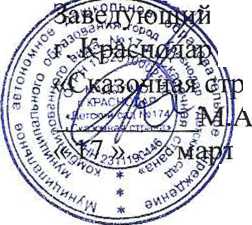 ПРИНЯТО:МАДОУ МО ^Детский сад № 174 >ана». Добровольская 'а 2021г.на Педагогическом совете МАДОУ МО г. Краснодар «Детский сад №174 «Сказочная страна» № 4 от 17.03.2021г. протокол №4.ПРАВИЛА внутреннего распорядка воспитанников муниципального автономного дошкольного образовательного учреждения муниципального образования город Краснодар «Детский сад комбинированного вида №174 «Сказочная страна»Общие положенияНастоящие Правила внутреннего распорядка воспитанников муниципального автономного дошкольного образовательного учреждения муниципального образования город Краснодар «Детский сад комбинированного вида №174 «Сказочная страна» (далее - воспитанников), разработаны в соответствии с Федеральным законом от 29.12.2012 № 273-ФЗ «Об образовании в Российской Федерации», Постановлением Главного государственного санитарного врача Российской Федерации от 28.01.2021 № 2 «Об утверждении санитарных правил и норм СанПиН 1.2.3685-21 «Гигиенические нормативы и требования к обеспечению безопасности и (или) безвредности для человека факторов среды обитания», Постановлением Главного государственного санитарного врача Российской Федерации от 28.09.2020 г. № 28 «Об утверждении санитарных правил СП 2.4. 3648-20 «Санитарно-эпидемиологические требования к организациям воспитания и обучения, отдыха и оздоровления детей и молодежи», Постановлением Главного государственного санитарного врача Российской Федерации от 27 октября 2020 года № 32 «Об утверждении санитарно-эпидемиологических правил и норм СанПиН 2.3/2.4.3590-20 «Санитарно-эпидемиологические требования к организации общественного питания населения», Приказом Министерства просвещения РФ от 31 июля 2020 г. № 373 «Об утверждении Порядка организации и осуществления образовательной деятельности по основным общеобразовательным программам - образовательны... программам дошкольного образования», Постановлением Главного государственного санитарного врача Российской Федерации от 30.06.2020 № 16 «Санитарно-эпидемиологические требования к устройству, содержанию и организации работы образовательных организаций и других объектов социальной инфраструктуры для детей и молодёжи в условиях распространения новой коронавирусной инфекции (COVID-19)», Постановлением Главного государственного санитарного врача Российской Федерации от от 2 декабря 2020 года № 39 «О внесении изменения впостановление Главного государственного санитарного врача Российской Федерации от 30.06.2020	№	16	"Об утверждении санитарно-эпидемиологических правил СП 3.1/2.4.3598-20 «Санитарно- эпидемиологические требования к устройству, содержанию и организации работы образовательных организаций и других объектов социальной инфраструктуры для детей и молодежи в условиях распространения новой коронавирусной инфекции (COVID-19)»Настоящие Правила внутреннего распорядка воспитанников (далее - Правила) разработаны с целью обеспечения комфортного и безопасного пребывания детей в ДОО, а также успешной реализации целей и задач образовательной деятельности, определенных в уставе ДОО, и определяют режим образовательного процесса, внутренний распорядок воспитанников и защиту их прав.Настоящие Правила утверждаются заведующим ДОО, принимаются педагогическим советом на неопределенный срок.Настоящие Правила являются	обязательными для	исполнениявсеми участниками образовательных отношений.При приеме воспитанников	администрация	ДОО обязанаознакомить их родителей (законных	представителей)	с	настоящимиПравилами.Копии настоящих Правил размещаются на информационном стенде ДОО, а также на официальном сайте в сети Интернет.Администрация, педагогический совет, общее собрание трудового коллектива ДОО, а также совет родителей (родительский комитет) воспитанников имеют право вносить предложения по усовершенствованию и изменению настоящих Правил.Режим работы ДОО Режим работы образовательной организации устанавливается ее локальным нормативным актом с 07.00 до 19.00.Выходные дни - суббота, воскресенье, праздничные дни. в ДОО функционируют группы в режиме: кратковременного пребывания (до 5 часов в день), полного дня (10,5 - 12-часового пребывания), По запросам родителей (законных представителей) возможна организация работы групп также в выходные и праздничные дни. Продолжительность периодов пребывания ребенка в ДОО: холодный период (сентябрь - май), теплый период (июнь-август); Вход родителей в здание ДОО ограничен.3	Организация и осуществление образовательной деятельностиСодержание дошкольного образования определяется образовательной программой дошкольного образования. Требования к структуре, объему, условиям реализации и результатам освоения образовательной программы дошкольного образования определяются федеральным государственным образовательным стандартом дошкольного образования. Образовательные программы дошкольного образования самостоятельно разрабатываются и утверждаются образовательными организациями в соответствии с федеральным государственным образовательным стандартом дошкольного образования и с учетом соответствующих примерных образовательных программ дошкольного образованияб. В ДОО образовательная деятельность осуществляется на государственном языке Российской Федерации. Освоение образовательных программ дошкольного образования не сопровождается проведением промежуточных аттестаций и итоговой аттестации воспитанников. Образовательные программы дошкольного образования реализуются в группах, функционирующих в режиме не менее 3 часов в день. Содержание дошкольного образования и условия организации обучения и воспитания детей с ограниченными возможностями здоровья определяются адаптированной образовательной программой дошкольного образования, а для детей-инвалидов также в соответствии с индивидуальной программой реабилитации или абилитации ребенка-инвалида. Условия для получения образования детьми с ограниченными возможностями здоровья определяются в заключении психолого-медико- педагогической комиссии В ДОО созданы специальные условия для получения дошкольного образования детьми с ограниченными возможностями здоровья. В дошкольной образовательной организации обеспечивается групповая изоляция с проведением всех занятий в помещениях групповой ячейки и (или) на открытом воздухе отдельно от других групповых ячеек. Детские утренники и развлечения проводятся без присутствия родителей (законны представителей) и других посторонних лиц.Здоровье воспитанников Ежедневный утренний прием детей проводится воспитателями и (или) медицинским работником, которые опрашивают родителей о состоянии здоровья детей, а также проводят бесконтактную термометрию. Заболевшие дети, а также дети с подозрением на наличие инфекционного заболевания к посещению не допускаются. Выявленные больные или с подозрением на заболевание воспитанники в ДОО не принимаются; заболевших в течение дня детей изолируют от здоровых (временно размещают в изоляторе) до прихода родителей (законных представителей) или направляют в лечебное учреждение. Родители (законные представители) воспитанников обязаны приводить ребенка в ДОО здоровым и информировать воспитателей о каких- либо изменениях, произошедших в его состоянии здоровья дома. Если у ребенка есть аллергия или другие особенности здоровья и развития, то родители (законные представители) воспитанников должны поставить в известность воспитателя и предоставить соответствующее медицинское заключение. До 8 часов 00 минут текущего дня родители (законные представители) воспитанника информируют воспитателя или администрацию ДОО о причинах предстоящего отсутствия ребенка в образовательной организации или его болезни. В случае заболевания воспитанника, подтвержденного заключением медицинской организации, либо выявленного медицинским работником ДОО, родители (законные представители) принимают меры по восстановлению его здоровья и не допускают посещения образовательной организации ребенком в период заболевания. За 1 день до выхода родители (законные представители) информируют воспитателя или администрацию ДОО о выходе ребенка после ее отсутствия. После перенесенного заболевания дети допускаются к посещению при наличии медицинского заключения (медицинской справки). В случае длительного отсутствия ребенка в ДОО по каким-либо обстоятельствам родителям (законным представителям) необходимо написать заявление на имя заведующего ДОО о сохранении места за воспитанником с указанием периода и причин его отсутствия. Запрещается проведение массовых мероприятий с участием различных групп лиц (групповых ячеек), а также массовых мероприятий с привлечением лиц из иных организаций. Лица, посещающие Организацию (на входе), подлежат термометрии с занесением ее результатов в журнал в отношении лиц с температурой тела 37,1 °С и выше в целях учета при проведении противоэпидемических мероприятий.Внешний вид и одежда воспитанников Родители (законные представители) воспитанников должны обращать внимание на соответствие одежды и обуви ребенка времени года и температуре воздуха, возрастным и индивидуальным особенностям (одежда не должна быть слишком велика; обувь должна легко сниматься и надеваться), следить за исправностью застежек (молний). Родители (законные представители) обязаны приводить ребенка в опрятном виде, чистой одежде и обуви. Если внешний вид и одежда воспитанника неопрятны, воспитатель вправе сказать об этом родителям (законным представителям) и потребовав надлежащего ухода за ребенком. В группе у каждого ребенка должна быть сменная обувь с фиксированной пяткой (желательно, чтобы ребенок мог снимать и надевать ее самостоятельно), сменная одежда, в т.ч. с учетом времени года, расческа, личные гигиенические салфетки (носовой платок), спортивная форма, а также головной убор (в теплый период года). Во избежание потери или случайного обмена вещей родители (законные представители) воспитанников маркируют их. В шкафу каждого воспитанника должно быть два пакета для хранения чистого и использованного белья. В конце недели педагоги отдают родителям содержимое детских шкафов для стирки и мытья.Обеспечение безопасности Родители (законные представители) должны своевременно сообщать воспитателям групп об изменении номера телефона, места жительства и места работы. Родители (законные представители) воспитанников обязаны лично приводить и забирать ребенка, не передоверяя эту обязанность иным лицам и лицам, не достигшим 18 летнего возраста, а так же в состоянии алкогольного и наркотического опьянения. По письменной доверенности родителей (законных представителей) и по согласованию с администрацией ДОО может забирать Воспитанника, заявленное в доверенности лицо (с приложением копии паспорта), за исключением лиц не достигших 18-летнего возраста. Во избежание несчастных случаев родителям (законным представителям) воспитанников необходимо проверять содержимое карманов в одежде детей на наличие опасных предметов. Воспитанникам категорически запрещается приносить в ДОО острые, режущие, стеклянные предметы, а также мелкие предметы (бусинки, пуговицы и т. п.), жевательные резинки, таблетки и другие лекарственные средства. Не рекомендуется надевать на воспитанников золотые и серебряные украшения, давать с собой дорогостоящие игрушки, мобильные телефоны, а также игрушки, имитирующие оружие.Организация питания В ДОО о питание детей осуществляться посредством реализации основного (организованного) меню, включающего горячее питание, а так же индивидуальных меню для детей, нуждающихся в лечебном и диетическом питании с учетом требований, содержащихся в приложениях № 6-13 Санитарно-эпидемиологических правил и норм СанПиН 2.3/2.4.3590-20 «Санитарно-эпидемиологические требования к организации общественного питания населения» Меню утверждается заведующим ДОО. Допускается замена одного вида пищевой продукции, блюд и кулинарных изделий на иные виды пищевой продукции, блюд и кулинарных изделий в соответствии с таблицей замены пищевой продукции с учетом ее пищевой ценности СанПиН 2.3/2.4.3590-20. Производство готовых блюд осуществляется в соответствии с рецептурой и технологией приготовления блюд, отраженной в технологических картах, при условии соблюдения санитарно- эпидемиологических требований и гигиенических нормативов. Ежедневное меню основного (организованного) питания на сутки для всех возрастных групп детей с указанием наименования приема пищи, наименования блюда, массы порции, калорийности порции и рекомендации по организации здорового питания детей, размещаются на стендах групп и в холле. Для детей, нуждающихся в лечебном и диетическом питании, организуется лечебное и диетическое питание в соответствии с представленными родителями (законными представителями ребенка) назначениями лечащего врача и индивидуального меню, разработанного специалистом-диетологом с учетом заболевания ребенка (по назначениям лечащего врача). Для детей, нуждающихся в лечебном и диетическом питании, допускается употребление детьми готовых домашних блюд, предоставленных родителями детей, в обеденном зале или специально отведенных помещениях (местах), оборудованных в соответствии с СанПиН 2.3/2.4.3590-20. Производство готовых блюд осуществляется в соответствии с рецептурой и технологией приготовления блюд, отраженной в технологических картах, при условии соблюдения санитарно- эпидемиологических требований и гигиенических нормативов. Питьевой режим в ДОО организован посредством установки устройств для выдачи воды или с использованием кипяченой питьевой воды. Контроль над качеством питания (разнообразием), витаминизацией блюд, закладкой продуктов питания, кулинарной обработкой, выходом блюд, вкусовыми качествами пищи, санитарным состоянием пищеблока, правильностью хранения, соблюдением сроков реализации продуктов осуществляется заведующим ДОО.Игра и пребывание воспитанников на свежем воздухе Продолжительность прогулки для детей до 7 лет не менее Зч/день. Прогулки с детьми организуются ежедневно 2 раза в день: в первую половину - до обеда и во вторую половину дня - после дневного сна или перед уходом детей домой. При температуре воздуха ниже минус 15 °С и скорости ветра более 7 м/с продолжительность прогулки сокращается. Родители (законные представители) и педагоги ДОО доводят до сознания воспитанников то, что в группе и на прогулке детям следует добросовестно выполнять поручения, данные педагогическими работниками, бережно относиться к имуществу ДОО, не обижать друг друга, не применять физическую силу, портить и ломать результаты труда других детей. Оставление ребенка в группе во время прогулки запрещено.Права и обязанности воспитанников ДОО ДОО реализует право воспитанников на образование, гарантированное государством. Воспитанники, посещающие ДОО, имеют право:на предоставление условий для разностороннего развития с учетом возрастных и индивидуальных особенностей;своевременное прохождение комплексного психолого-педагогического обследования в целях выявления особенностей в физическом и (или) психическом развитии и (или) отклонений в поведении;получение психолого-педагогической, логопедической (для коррекционной группы), медицинской и социальной помощи;в случае необходимости - обучение по адаптированной образовательной программе дошкольного образования;уважение человеческого достоинства, защиту от всех форм физического и психического насилия, оскорбления личности, охрану жизни и здоровья;свободное выражение собственных взглядов и убеждений; развитие творческих способностей и интересов, включая участие в конкурсах, смотрах-конкурсах, олимпиадах, выставках, физкультурных и спортивных мероприятиях;поощрение за успехи в образовательной, творческой, спортивной деятельности;бесплатное пользование необходимыми учебными пособиями, средствами обучения и воспитания, предусмотренными реализуемой Образовательной программой ДОО.пользование имеющимися в ДОО объектами культуры и спорта, лечебно-оздоровительной инфраструктурой в установленном порядке; получение дополнительных образовательных услуг (при их наличии). Воспитанники обязаны:добросовестно осваивать образовательную программу, выполнять требования устава организации, осуществляющей образовательную деятельность, правил внутреннего распорядка и иных локальных нормативных актов по вопросам организации и осуществления образовательной деятельности;заботиться о сохранении и об укреплении своего здоровья, стремиться к нравственному, духовному и физическому развитию и самосовершенствованию;уважать честь и достоинство других воспитанников и работников организации, осуществляющей образовательную деятельность, не создавать препятствий для освоения образовательной программы другими воспитанниками;бережно относиться к имуществу организации, осуществляющей образовательную деятельность. Иные обязанности воспитанников, не предусмотренные частью 1 статьи 43 Федерального закона "Об образовании в Российской Федерации" N 273-ФЗ от 29 декабря 2012, устанавливаются настоящим Федеральным законом, иными федеральными законами, договором об образовании (при его наличии).Поощрение и дисциплинарное воздействие Меры дисциплинарного взыскания к воспитанникам ДОО не применяются. Применение физического и (или) психического насилия по отношению к детям в ДОО не допускаются. Дисциплина в ДОО, поддерживается на основе уважения человеческого достоинства всех участников образовательных отношений. Поощрение воспитанников ДОО за успехи в образовательной, спортивной, творческой деятельности проводится по итогам конкурсов, соревнований и других мероприятий в виде вручения грамот, дипломов, благодарственных писем, сертификатов, призов и подарков.Заключительные положения Педагоги, специалисты, администрация ДОО сотрудничают с родителями (законными представителями) воспитанников и являются партнёрами в создании условий для успешной адаптации и развития детей. По вопросам, касающимся развития и воспитания ребенка, родители (законные представители) воспитанников могут обратиться за консультацией к педагогам и специалистам ДОО в специально отведенное на это время. Все спорные и конфликтные ситуации разрешаются только в отсутствии воспитанников. Родители (законные представители) воспитанников обязаны присутствовать на родительских собраниях группы, которую посещает их ребенок, а также активно участвовать в воспитательно-образовательном процессе, совместных с детьми мероприятиях.